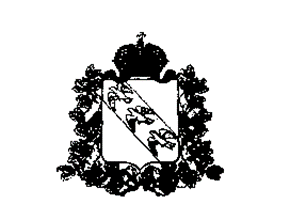 АДМИНИСТРАЦИЯ                            СУДЖАНСКОГО РАЙОНА КУРСКОЙ   ОБЛАСТИРАСПОРЯЖЕНИЕот 1.12.2022   № 412г. СуджаОб утверждении графика проведениязаседаний комиссии по формированиюи подготовке резерва управленческих кадровСуджанского района Курской областиВ соответствии с постановлением Администрации Суджанского района Курской области от 18.03.2019г. №210 «О вопросах формирования, подготовки и использования резерва управленческих кадров Суджанского района Курской области» с последующими изменениями и дополнениями: 1. Утвердить график проведения заседаний комиссии по формированию и подготовке резерва управленческих кадров Суджанского района Курской области на 2023 год (прилагается). 2. Контроль за выполнением настоящего распоряжения оставляю за собой.3. Распоряжение вступает в силу с 1.01.2023 года. Глава Суджанского района Курской области                                                         А. Богачёв                                                                          Приложение                                                                                         к распоряжениюАдминистрацииСуджанского районаКурской областиот 1.12.2022                  №412Графикзаседаний комиссии по формированию и подготовке резерва управленческих кадров Суджанского района Курской области на 2023 год№ п/пПовестка дня, вопросы, рассматриваемые на заседании комиссииДата и время проведения заседания комиссииОтветственный за оформление документов1.Об исключении из резерва управленческих кадров Суджанского района и о продлении срока нахождения в резерве управленческих кадров Суджанского района29.12.2023г,14-00 часовГаврушева Л.И.-начальник отдела организационной и кадровой работы Администрации района2.Об итогах проверки планов индивидуального развития граждан, включенных в резерв управленческих кадров Суджанского района Курской области на 2021-2023 годы в соответствии с утвержденной постановлением Администрации Суджанского района Курской области №1203 от 3.12.2012г формой29.12.2023г,14-00 часовГаврушева Л.И.-начальник отдела организационной и кадровой работы Администрации района3.О проверке отчетов о выполнении планов индивидуального развития граждан, включенных в резерв управленческих кадров Суджанского района Курской области24.11.2023 г,14- 00 часовГаврушева Л.И.-начальник отдела организационной и кадровой работы Администрации района4.Об итогах проведения стажировок граждан, включенныхв резерв управленческих кадров Суджанского района Курской области24.11.2023 г,14- 00 часовГаврушева Л.И.-начальник отдела организационной и кадровой работы Администрации района